Rock DetectivesRock Cycle Figure 1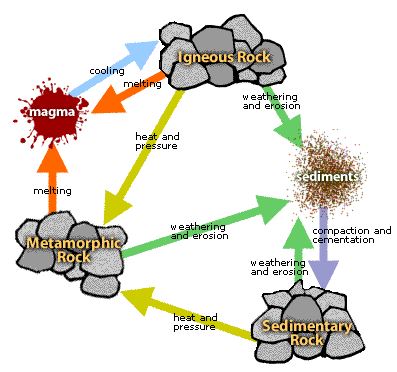 